МИНИСТЕРСТВО СЕЛЬСКОГО ХОЗЯЙСТВА РОССИЙСКОЙ ФЕДЕРАЦИИДЕПАРТАМЕНТ сельского хозяйства Брянской областиУПРАВЛЕНИЕ ВЕТЕРИНАРИИ БРЯНСКОЙ ОБЛАСТИФЕДЕРАЛЬНОЕ ГОСУДАРСТВЕННОЕ БЮДЖЕТНОЕ ОБРАЗОВАТЕЛЬНОЕ УЧРЕЖДЕНИЕВЫСШЕГО ОБРАЗОВАНИЯ «БРЯНСКИЙ ГОСУДАРСТВЕННЫЙ АГРАРНЫЙ УНИВЕРСИТЕТ»ИНСТИТУТ ВЕТЕРИНАРНОЙ МЕДИЦИНЫ И БИОТЕХНОЛОГИИнформационное письмо-приглашение30-31 мая 2024 г.состоится Международная научно-практическая конференция  «АКТУАЛЬНЫЕ ПРОБЛЕМЫ ВЕТЕРИНАРИИ И ИНТЕНСИВНОГО ЖИВОТНОВОДСТВА»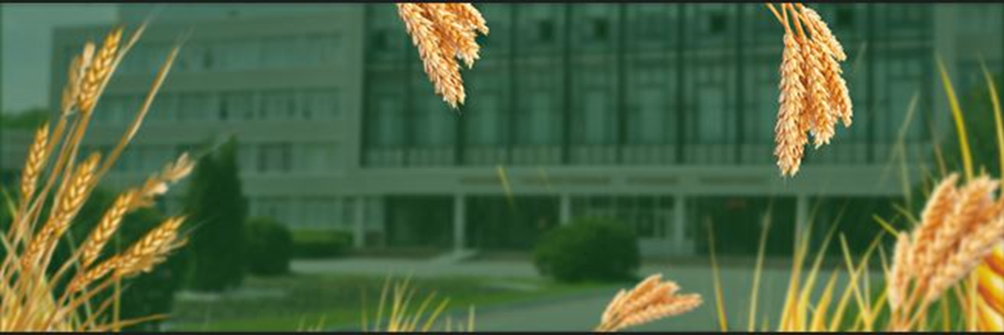 Брянская область, 2024Уважаемые коллеги!Ректорат Брянского государственного аграрного университета, дирекция института ветеринарной медицины и биотехнологии, Департамент сельского хозяйства и управление ветеринарии Брянской области приглашают Вас принять участие в международной научно-практической конференции «Актуальные проблемы ветеринарии и интенсивного животноводства», которая состоится 30-31 мая 2024 года в режиме ОН-ЛАЙН на базе Брянского ГАУ.В конференции планируется работа секций:- Разведение, селекция, биотехнология, генетика и воспроизводство с/х животных;- Кормопроизводство, кормление с/х животных и технология кормов;- Частная зоотехния, технология производства и переработки продуктов животноводства;- Ветеринарно-санитарное обеспечение и экологические проблемы животноводства;- Инновационные подходы в освоении методов оздоровления студентов; - Инновационные образовательные технологии в учебно-воспитательном процессе.Условия участияС целью своевременного формирования программы и подготовки к изданию сборника научных трудов просим Вас предоставить в оргкомитет заявку, статью для публикации в сборнике и материалы выступлений для включения в программу конференции в срок до 13 мая 2024 года.Работа конференции будет организована в очной и заочной формах с изданием сборника материалов в электронном виде. Для участия в работе конференции приглашаются доктора и кандидаты наук, докторанты, аспиранты, магистранты, специалисты АПК. Электронный вариант сборника материалов конференции будет размещен на официальном сайте ФГБОУ ВО Брянский ГАУ, в научной электронной библиотеке elibrary.ru и зарегистрирован в наукометрической базе РИНЦ. Авторы несут персональную ответственность за представленный для публикации материал и содержащиеся орфографические ошибки.Публикация статьи в сборнике конференции бесплатная при условии наличия ссылок на публикации сотрудников ФГБОУ ВО Брянский ГАУ, размещенных в научной электронной библиотеке elibrary.ru (авторами самостоятельно, либо сотрудниками научной библиотеки Брянского ГАУ).По результатам конференции участники, выступившие с докладом, получат сертификат (необходимость которого необходимо указать в заявке).Требования к оформлению статейСтруктура публикацииПервая строка - УДК  - слева в верхнем углу без абзаца. Вторая строка - НАЗВАНИЕ СТАТЬИ - полужирным шрифтом, прописными буквами, выравнивание по центру. Третья строка - Ф.И.О. автора статьи (полностью) – полужирный курсив. Четвертая строка  – ученое звание, ученая степень, должность, название организации (сокращения не допускаются) - курсив, выравнивание по центру. Название статьи и сведения об авторах предоставляются на русском и английском языках. Если авторов статьи несколько, то информация повторяется для каждого автора.Перед основным текстом статьи печатается аннотация (до 150 слов), содержащая краткое содержание статьи без вводной части с цифровыми даннымиисследования и ключевые слова (5-6 слов, разделенных запятой) на русском и английском языках. Через 1 строку – текст статьи. Он должен включать введение, материалы и методы, результаты исследований и их обсуждение, заключение (выводы). Через 1 строку – надпись «Список литературы». После нее приводится список литературы (не более 9 источников) в порядке цитирования со сквозной нумерацией и изданный за последние 10 лет, (оформленный в соответствии с ГОСТ Р 7.0.5-2008), копирование литературных источников непосредственно со страницы научной электронной библиотеке elibrary.ru недопустимо. Ссылки в тексте на соответствующий источник из списка литературы обязательны и оформляются в квадратных скобках. Использование автоматических постраничных ссылок не допускается.Требования к тексту:параметры текстового редактора - поля  со всех сторон;шрифт Times New Roman, размер – 14;межстрочный интервал – 1;выравнивание по ширине;абзацный отступ ;ориентация листа – книжная.таблицы (выполняются в формате Word) должны быть пронумерованы, сопровождаться текстовым заголовком, расположенным по центру, ширина таблиц - в соответствии с границами основного текста, шрифт в таблицах - 12.рисунки, формулы  представляют в формате картинки.текст с автоматическими переносами, абзац 1 см, литература в виде концевых ссылок. лбъем статьи до 5 страниц.Предоставление заявок и материалов для опубликования:- в электронном виде – только  по электронной почте ( menyakina77@yandex.ru ) Требования к названию присылаемых файлов:Заявка_Иванов И.И.Иванов И.И._Влияние пробиотической добавки на молочность овцематок… (указать ФИО первого автора)Адрес оргкомитета: 243365 Брянская область, Выгоничский район, с. Кокино, ул. Со-ветская, 2а, дирекция института ветеринарной медицины и биотехнологии, директор - доцент Малявко Иван Васильевич, зам. директора, доцент Кривопушкина Елена АндреевнаКонтактные телефоны:  8-48341-24-796 - дирекция института ветеринарной медицины и биотехнологии;8-910-235-77-33 – заведующая кафедрой кормления, частной зоотехнии и переработки продуктов животноводства Менякина Анна ГеоргиевнаИнформацию о конференции можно также найти на сайте университета: www.bgsha.comФорма заявки для участия в конференцииПРИМЕР ОФОРМЛЕНИЯ СТАТЬИУДК 636.4.84 41 0.13.7НАУЧНЫЕ ПОДХОДЫ К НОРМИРОВАНИЮ КОРМЛЕНИЯМОЛОДНЯКА СВИНЕЙ НА ОТКОРМЕ ПО КОНЦЕНТРАЦИИОБМЕННОЙ ЭНЕРГИИ В СУХОМ ВЕЩЕСТВЕГамко Леонид Никифоровичдоктор сельскохозяйственных наук, профессор Менякина Анна Георгиевнадоктор сельскохозяйственных наук, профессор ФГБОУ ВО «Брянский ГАУ»SCIENTIFIC APPROACHES TO FEEDING RATIONINGYOUNG PIGS IN FATTENING BY CONCENTRATIONEXCHANGE ENERGY IN DRY MATTERGamko L. N.Doctor of Agricultural Sciences, Professor  FGBOU VO "Bryansk GAU" Menyakina A. G.Doctor of Agricultural Sciences, Professor FGBOU VO "Bryansk GAU"Аннотация. В статье приведены результаты ….Annotation. The article presents the results …..Ключевые слова: молодняк свиней, откорм, обменная энергия, сухое вещество рациона, нормы кормления.Key words: young pigs, fattening, metabolic energy, dry matter of the diet, feeding norms.Введение. Контролировать содержание в комбикормах, кормосмесях обменной энергии, питательных и биологически активных веществ, так чтобы их показатели полностью соответствовали ныне существующим нормам кормления молодняка свиней на откорме в производственных условиях крайне сложно [1,2]. ………………Материалы и методы исследований. Для изучения роли и влияния уровня клетчатки в рационах откармливаемых свиней на продуктивность и затраты энергии был проведён научно-хозяйственных опыт…………..Результаты и их обсуждение………………Таблица 1 – Оптимальная концентрация питательных веществ и энергии для свиней на откорме при разной живой массеЗаключение. Таким образом, полученные результаты исследований Список литературыПРИМЕРЫ БИБЛИОГРАФИЧЕСКОГО ОПИСАНИЯ ПО ГОСТУ Р 7.0.5-2008Книга одного – трех авторовСидоркина А.Н., Сидоркин В.Г. Биохимические аспекты травматической болезни и ее осложнений: монография. Брянск: Изд-во БГСХА, 2014. 90 с.Книга четырех и более авторовПрименение аппарата внешней фиксации при патологии позвоночника / В.И. Шевцов, В.В. Пивень, А.Т. Худяев, Ю.А. Муштаева. М.: Медицина, 2007. 112 с.Описание автореферата диссертации:Назаров И.Г. Развитие коммуникативной компетентности социальных педагогов села в процессе дополнительного профессионального образования: автореф. на соиск. ученой степ. канд. пед. наук: 13.00.08 – теория и методика проф. образования. М., 2002. 24 с.Описание статей из журналовОдин – три автора:Гамко Л.Н., Сидоров И.И., Талызина Т.Л. Сухая кормосмесь с пробиотиком для молодняка свиней // Свиноводство. 2012. № 8. С. 20-22.Четыре и более авторов:Оценка кровоснабжения методом ультразвуковой диагностики / В.А. Щуров, С.О. Мурадисинов, И.В. Щуров, С.П. Бойчук // Травматология и ортопедия России. 2008. № 3. С. 39-41.Фамилия, имя, отчествоНаименование организации, должностьУченая степень, званиеФорма участия: личное участие с выступлением;личное участие без выступления;публикация статьи без личного участия.Название докладаСекцияТребуется гостиница (да, нет)Количество местАдрес электронной почтыНомер телефона